I did this a few years ago as part of a series on mystery-based adult programming.  We used a kit from:http://www.mysteries-on-the-net.com/ that worked very well.  There are several other companies that do this, but this one worked great.  We had about 50 people turn out for the event, and it was great fun.Eric Magness-Eubank
Library Director 
Alpena County George N. Fletcher Public Library
emeacl@alpenalibrary.orgOur Friends group had similar aspirations. They never ended up getting their ducks in a row but here are all the resources I found to help them when they were in the planning stages: Free Game: not a sit down style...more of a “walk-the-crime-scene” type:http://www.red-herring-games.co.uk/catalog/free-murder-mystery-fundraising-game-f%C3%AAte-accompli-p-208.htmlHow to Host a Murder Mystery Fundraiser: http://www.ehow.com/how_4480901_host-murder-mystery-fundraiser.htmlGame Kits:http://www.dinnerandamurder.com/?family=2f718958http://librarymysteries.com/http://www.great-murder-mystery-games.com/fund-raiser-ideas.html What another Library did:http://www.carleton.edu/campus/library/reference/workshops/MurderMystery.html#suggestionsGeneral Guide for hosting:http://www.host-party.com/files/hp_How%20to%20Host%20a%20MM%20Game.pdfGood Luck,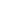 Darlene HellenbergAdult Services Librarian
Ferndale Public Library
Last fall, while I was the director of the River Rapids District Library in Chesaning, our Friends group produced a murder mystery play in the library during our annual wine tasting event. We used a premade kit that had a murder mystery occurring during a wine tasting and tweaked it to our needs. We got volunteers ahead of time to play the different characters. No one knew who the victim was until she died except myself and the Friends president (we did all the sealed envelope clues) and no one knew who the murderer was except us either. Wine tasting guests got to follow along, mingle and talk with the characters and place guesses on the murderer and motive. We gave away prizes to correspond. All involved had a great time. There are pictures on their Facebook page: https://www.facebook.com/media/set/?set=a.705639526132756.1073741848.204078459622201&type=3  Please let me know if you have any questions.Erin SchmandtDirectorCaro Area District LibraryWe used scripts from http://www.librarymysteries.com/.  Each script calls for 10 cast members and a detective.  We recruited members of the community.HelenHelen Dewey
Benzonia Public Library Board
rhdewey@charter.netMy teen group staged one this summer. We purchased one from http://www.janetdickey.com/ and they were very happy with it.Tinna D. MillsTeen Services LibrarianChippewa River District LibraryMount Pleasant, MIYes -- have multiple endings practiced. I'd also contact the local civic theater... or several...This advice from Janelle Thomas, Swanton Public Library